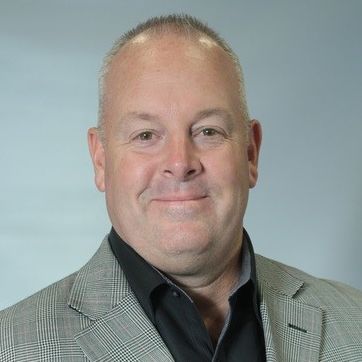  Steven R. HarrisVice President of Global Market DevelopmentOffice of the CEO